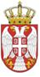       Република Србија      ОСНОВНА ШКОЛА „ЋЕЛЕ-КУЛА“Ниш, Радних бригада 28Број: 610-37/4-19-2020-04Датум: 13.01.2020. годинеИ З В О Диз записника са 19. телефонске седнице,Школског одбора ОШ „Ћеле-кула“ у Нишу, одржане 13.01.2020. године са почетком у 12.30 часова	У раду телефонске седнице учествовало 8 чланова Школског одбора.О Д Л У К ЕДонет Финансијск план за 2020. годину;Седница је завршена у 1250 часова.       Записничар						                                                        Марија Петровић 				